« La question défile en boucle […] - Je t’aime, Karim... »Karim vient d’apprendre l’identité d’AngelRabat90 dans la vie réelle. Il en est bouleversé.Mise en route Groupe classe : Demander aux apprenants s’ils ont des amis virtuels qu’ils n’ont jamais rencontré dans la vraie vie, comment ils ont fait connaissance, s’ils envisagent de se rencontrer un jour, s’ils pensent que ce sont de vrais amis...  Activité 1 – Le temps et le lieu de la scène Demander aux apprenants de faire le vrai/faux en petits groupes. Ils devront justifier leur décision en citant une phrase ou un groupe de mots du texte.Activité 2 – La nature de la relation entre Karim et AngelRabat90Demandez aux apprenants de répondre aux questions suivantes en petits groupes. 1. Mots cachés: Retrouvez les deux mots qui décrivent la relation entre AngelRabat90 et Karisme Rabat sur Facebook. sima rivleuts amis virtuels2. Dans la vraie vie, quel est le nom d’AngelRabat90 AngelRabat90 s’appelle Sonia.3. Dans la vraie vie, AngelRabat90 est…
4. Paragraphe 1: Que signifie la phrase “Karisme Rabat n’en revient pas” (Cochez UNE fois)❍ Karisme Rabat est patient ◉ Karisme Rabat est surpris❍ Karisme Rabat est content 5. Paragraphe 2: Karim se pose cette question: “Le véritable amour serait une maladie?” (Cochez UNE fois)a. Karim compare le véritable amour à quoi?À la maladieb. Quelle est la figure de style utilisée?L’antithèse6. Karim semble opposer “l’amour véritable” et l’amour virtuel. Entre l’amour véritable et l’amour virtuel, il préfère l’amour virtuel, vrai ou faux? Justifiez votre réponse.7. Cochez le mot ou l’expression correcte.a. “Il est subjugué par sa beauté” signifie “Il est _____ par sa beauté” (Cochez UNE fois seulement)☐ effrayé☐ dégoûté◼ fascinéb. “Elle le regarde tendrement” signifie “Elle le regarde _____” (Cochez UNE fois seulement)☐ avec pitié☐ avec surprise◼ avec douceurActivité 3 – Le “match” entre Karim et AngelRabat90Demandez aux apprenants de répondre aux questions suivantes en petits groupes.La question d’AngelRabat90: 1. Dans le texte, l’onomatopée “Bang” représente-t-elle (Cochez UNE fois seulement.)❍ Le son de la sonnette◉ Le son d’un nouveau message Facebook❍ Le son de la porte qui se ferme2. Recopiez la question qu’AngelRabat90 pose à Karim sur Facebook“Veux-tu que je vienne te rejoindre?”Les questions de Karim3. Recopiez dans l’ordre chronologique les 5 questions que Karim se pose à lui-même. “A-t-il envie de retrouver son épouse ?”“Le véritable amour serait une maladie ?”“Que répondre ?”“Que  faire ?”“Que  faire ?”4. À votre avis, est-ce facile ou difficile pour Karim de répondre à AngelRabat90? Justifiez.C’est difficile car il se pose beaucoup de questions, il hésite, il n’est pas sûr de lui. Il a beaucoup de peurs. Il est confus. Etc.5. Relisez le texte de “Il n’y a pas d’autres solutions” à “Je t’aime, Karim…” Ensuite, associez chaque début de phrase à l’image qui décrit le mieux l’histoire. 
6. Sélectionnez les trois phrases qui caractérisent la réaction de Karim (Cochez TROIS fois.)❍ Il est content. ◉ Il panique.◉ Il supprime son compte Facebook.❍ Il envoie un message Facebook à AngelRabat90.❍ Il décide de rendre visite à AngelRabat90.◉ Il décide de s’enfuir. 7. Face à la réaction de Karim, que fait AngelRabat90 ? (Cochez UNE fois.)◉ AngelRabat90 rend visite à Karim❍ AngelRabat90 supprime son compte Facebook❍ AngelRabat90 poste des clips de chansons romantiques sur Facebook8. Quelle nuance l'auteur recherche-t-il quand il utilise “quand même” dans la phrase “Elle est quand même venue.” (Cochez UNE fois.)❍ La colère ❍ La moquerie ◉ La surprise 9.  Que pensez-vous de la réaction d’AngelRabat90 ? À sa place, comment auriez-vous réagi ?# Elle est courageuse. Elle doit être vraiment amoureuse. Elle a anticipé que Karim allait fuir… # Elle n’aurait pas dû venir. Karim n’est pas bien pour elle… # À sa place, j’aurais fait la même chose. J’aurais abandonné. J’aurais téléphoné à Karim…# etc.Activité 4 – L’univers mental fragmenté de Karim : Demandez aux apprenants de répondre aux questions suivantes en petits groupes.1. Quelle émotion Karim ressent-il sur Facebook pour la première fois ?Il ressent de l’angoisse.2. Avec vos propres mots, expliquez ce que signifie l'expression en boucle dans la phrase “La question défile en boucle dans sa tête, comme un disque rayé.”encore et encore / inlassablement / sans arrêt / en continu / de façon continuelle3. Associez chaque(s) phrase(s) à une émotion / un sentiment de Karim. A. “Karisme Rabat ressent une profonde angoisse.”B. “Il ne s’attendait pas à la voir apparaître en face de lui.”C. “Il ne sait quoi penser de tout cela.” “Il est complètement perdu.”D. “Il est subjugué par sa beauté...”E. “Abandonner son humanité. Se perdre dans les ténèbres.”4. Pourquoi Karim dit-il que “La vraie vie et les univers imaginaires de Facebook” se mélangent ? Car AngelRabat90 son amie virtuelle sur FB est sa femme Sonia dans la vie réelle.
5. À votre avis, l’univers des médias sociaux (Facebook, Instagram…) représente-t-il la réalité ou la fiction ? Justifiez.   Cela dépend des informations postées sur les médias sociaux : l’univers virtuel peut représenter la réalité si les informations sont réelles (par exemple, vrai nom, vrai métier, vraie photo…); ou la fiction si les informations ne sont pas vraies (par exemple fausse identité, fausses expériences…), etc.6. “Différentes peurs se mélangent dans sa tête. Il ne sait même plus quelle est la nature des choses qui l’effraient.” La peur de la réalité. La peur du stress de la vie réelle. La peur du stress d’une relation dans la vie réelle. La peur du mariage. La peur d’une vie “normale”. La peur de ne pas être un homme intéressant dans la vraie vie, etc.7. Comment Karim quitte-t-il la vie virtuelle ? (Qu’est-ce qu’il fait pour quitter la vie virtuelle ?)Il supprime son compte Facebook, (+/- il casse son ordinateur)8. À votre avis, Karim veut-il aussi quitter la vie réelle ? Justifiez.# Oui, il veut “abandonner son humanité”, “se perdre et voir ce qui va se passer.” Peut-être qu’il veut se suicider.# Non, il ne veut pas quitter la vie réelle car il “va voir ce qui va se passer.” Il n’a pas encore décidé.
# Etc.9. Vous êtes un(e) ami(e) de Karim et vous voulez lui donner des conseils car son état d'esprit vous inquiète. Mettez les phrases suivantes à l'impératif. Être positif - Sois positifNe pas s’inquiéter de tout - Ne t’inquiète pas de tout	Avoir confiance dans l’avenir - Aie confiance en l’avenirPratiquer une activité physique régulière - Pratique une activité physique régulièreDormir au moins sept heures par nuit - Dors au moins sept heures par nuit Manger sain et équilibré - Mange sain et équilibréRéduire son temps sur les médias sociaux - Réduis ton temps sur les médias sociaux.Se faire des amis dans la vraie vie - Fais-toi des amis dans la vraie vieVoir un thérapeute - Vois un thérapeuteRire souvent - Ris souventFiche réalisée par : Diane Girard, Institut Voltaire JHBFabien Vuillemin, Redhill Hypocondriaque , Jean ZAGANIARISFICHE ENSEIGNANTNiveau A2/B1Partie n°7 – Fusion des deux vies (virtuelle et réelle)Partie n°7 – Fusion des deux vies (virtuelle et réelle)Objectifs principaux de la fiche - Analyse de la relation entre les personnages et la détérioration de l’état mental d’un personnage ; résumé les points principaux de cette partie. Objectifs linguistiquesÉtude du lexique des sentiments et des émotions.Utilisation de l’impératif VRAIFAUX1.L’action se déroule dans l’après-midi.Justifiez : Ses yeux se perdent dans le ciel blanc.” “Bientôt il fera jour.”
X2.Il pleut.Justifiez : “Ses cheveux mouillés par la pluie…”
X3.Karisme Rabat est dans un cyber café. Justifiez : “…il ouvre la porte pour quitter son appartement…”
X4.Il y a beaucoup de bruit.Justifiez : “Tout est calme, silencieux.”
X❍ La concubine de Karim◉ L’épouse de Karim❍ La voisine de Karim❍ La petite-amie de Karim◉ VRAI❍ FAUXJustification: “Ce n’est pas de Sonia dont il a besoin maintenant. Ce n’est pas le monde réel qu’il veut introduire dans sa vie. Bang” “Le véritable amour serait une maladie?”Karim s’apprête à…◼     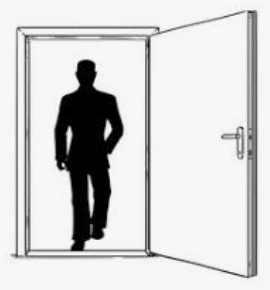 ☐      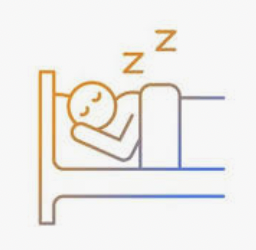 ☐ 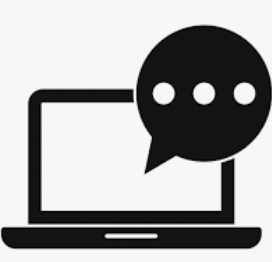 Sonia s’apprête à…☐     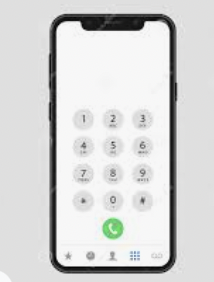 ☐    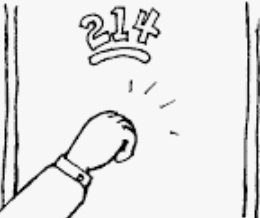 ◼ 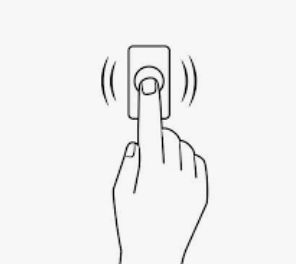 Karim et Sonia…☐     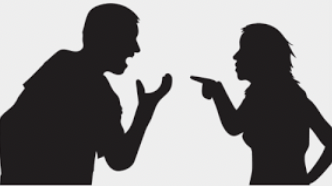 ◼ 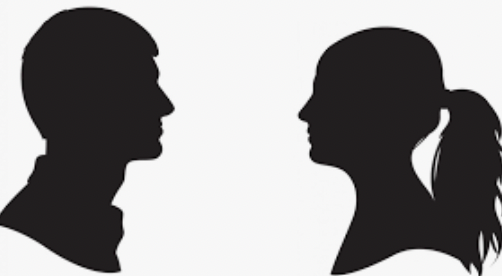 ☐  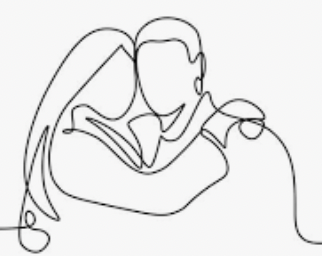 Émotion / SentimentPhrase(s)La surprise
BLe désespoir
E ou AL’admiration
DL’anxiété
A ou ELa confusionC
